1.1. План-схема района расположения МДОУ детский сад № 61, пути движения транспортных средств, воспитанников и родителей (или законных представителей)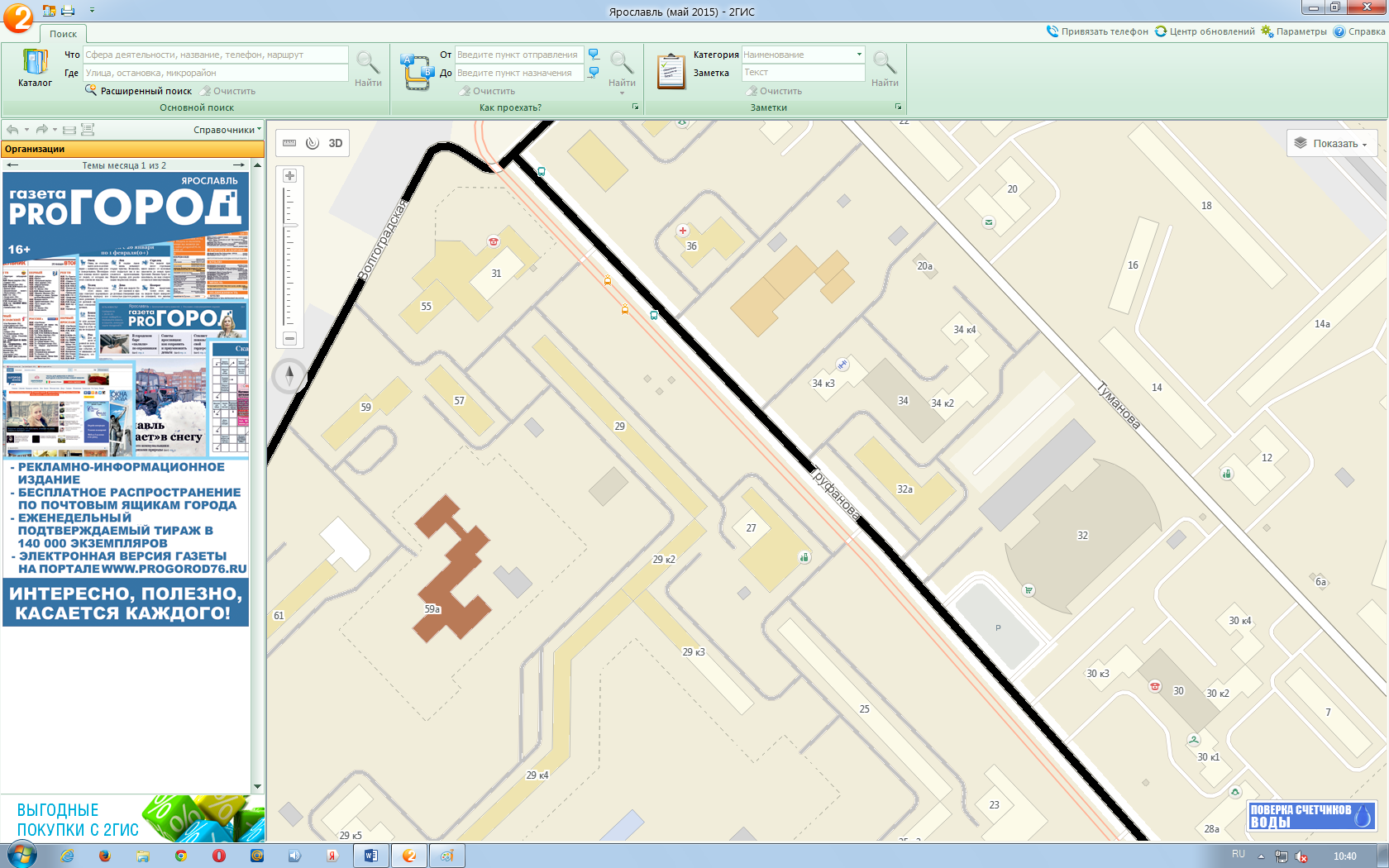 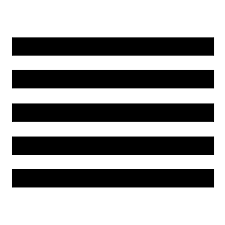 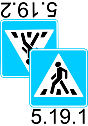 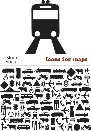 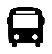 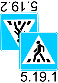 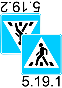 